PROJEKTS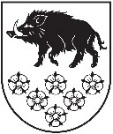 LATVIJAS REPUBLIKAKANDAVAS NOVADA DOMEDārza iela 6, Kandava, Kandavas novads, LV – 3120, Reģ. Nr.90000050886, Tālrunis 631 82028, fakss 631 82027, e-pasts: dome@kandava.lvKandavā Kandavas novada domes saistošie noteikumi Nr. 24“Grozījumi Kandavas novada domes 2019.gada 29.augusta saistošajos noteikumos Nr.13 „Par materiālā atbalsta piešķiršanu Kandavas novadā””Izdoti saskaņā ar likuma “Par pašvaldībām”43.panta trešo daļuIzdarīt Kandavas novada domes 2019.gada 29.augusta saistošajos noteikumos Nr.13 „Par materiālā atbalsta piešķiršanu Kandavas novadā” (turpmāk - noteikumi), kas apstiprināti Kandavas novada domes sēdē 2019.gada 29.augustā (protokols Nr.10   2.§), ar precizējumiem domes sēdē 2019.gada  26.septembrī (protokols Nr.11   32.§) šādus grozījumus:Aizstāt noteikumu 4.punktā nosaukumu “Kandavas novada domes pašvaldības aģentūra “Kandavas novada sociālais dienests”” ar nosaukumu “Kandavas novada sociālais dienests”.Papildināt noteikumus ar 30.1 punktu šādā redakcijā: “30.1 Ja mirušai personai nav ģimenes locekļu (apgādnieku) vai personu, kuras varētu uzņemties apbedīšanu, Sociālais dienests slēdz vienošanos ar fizisku vai juridisku personu par apbedīšanas pakalpojuma organizēšanu un izdevumu apmaksu.”.Kandavas novada domes priekšsēdētāja					Inga PriedePaskaidrojuma rakstsKandavas novada domes saistošo noteikumu Nr.24“Grozījumi Kandavas novada domes 2019.gada 29.augusta saistošajos noteikumos Nr.13 „Par materiālā atbalsta piešķiršanu Kandavas novadā”” projektam1. Projekta nepieciešamības pamatojums:2019. gada 26. septembrī Kandavas novada domes sēdē tika pieņemts lēmums likvidēt Kandavas novada domes pašvaldības aģentūru “Kandavas novada sociālais dienests”, reģistrācijas Nr.90001349618, un izveidot Kandavas novada pašvaldības iestādi “Kandavas novada sociālais dienests” (protokols Nr. 11, 14.§). Lēmums nosaka, ka Kandavas novada pašvaldības iestāde “Kandavas novada sociālais dienests” ir Kandavas novada domes pašvaldības aģentūras “Kandavas novada sociālais dienests” tiesību, darba tiesisko attiecību, saistību, funkciju, mantas, informācijas sistēmu,  licencēto sociālo un medicīnas pakalpojumu un arhīva pārņēmēja sākot ar 2019. gada 2. decembri. Pamatojoties uz to, nepieciešams veikt grozījumus Kandavas novada domes 2019.gada 29.augusta saistošajos noteikumos Nr.13 „Par materiālā atbalsta piešķiršanu Kandavas novadā” aizstājot vārdus “Kandavas novada domes pašvaldības aģentūra” ar vārdiem “Kandavas novada pašvaldības iestāde”. Tāpat no Kandavas novada domes pašvaldības aģentūras “Kandavas novada sociālais dienests” direktora I. Leitarta saņemts ierosinājums papildināt saistošos noteikumus ar 30.1 punktu.2. Projekta satura izklāsts:Saistošajos  noteikumos vārdi “Kandavas novada domes pašvaldības aģentūra” aizstāti ar vārdiem “Kandavas novada pašvaldības iestāde”. Noteikumi papildināti ar jaunu punktu par mirušas personas, kurai nav apgādnieku, apbedīšanu.3. Informācija par plānoto projekta ietekmi uz pašvaldības budžetu:Saistošo noteikumu grozījumu īstenošanai nav nepieciešams veidot jaunas institūcijas vai darba vietas, vai paplašināt esošo institūciju kompetenci.4. Informācija par plānoto projekta ietekmi uz uzņēmējdarbības vidi pašvaldības teritorijā:Projekts nerada ietekmi uz uzņēmējdarbības vidi pašvaldības teritorijā.5. Informācija par plānoto projekta ietekmi uz administratīvajām procedūrām:Saistošie noteikumi izskatīti Kandavas novada domes Sociālo lietu un veselības aizsardzības komitejā un apstiprināti Kandavas novada domes sēdē.6. Konsultācijas ar privātpersonām:Konsultācijas ar privātpersonām, izstrādājot saistošos noteikumus, nav veiktas.Kandavas novada domes priekšsēdētāja					Inga Priede